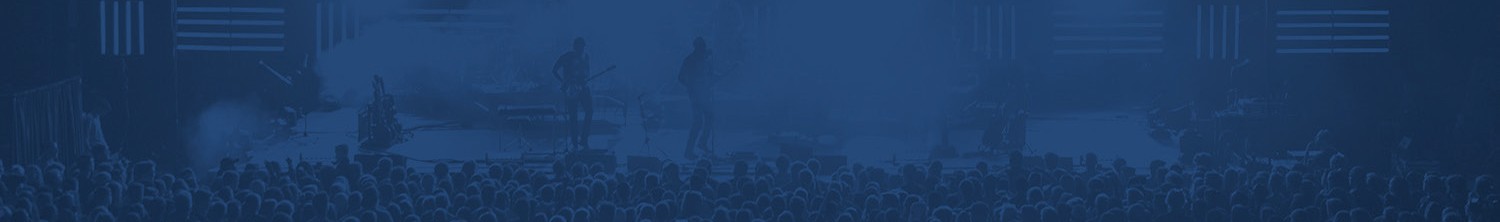 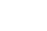 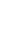 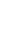 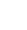 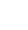 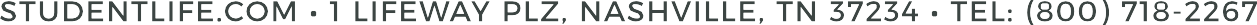 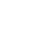 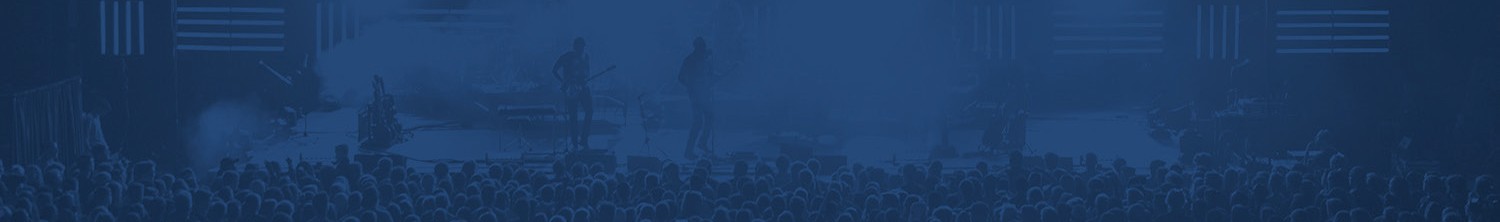 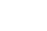 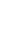 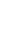 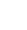 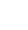 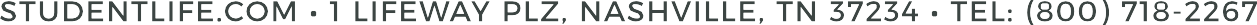 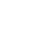 Camp Participant Forms Required Information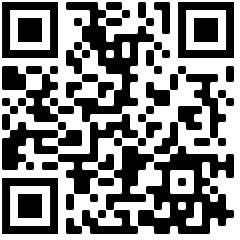 Camp Participant Form Link: https://www.studentlife.com/prepcenter/parentYour Camp Type (REC, MISSION, BEACH, FLEX):REG ID (optional):Camp Location & Date:Church Name & Address:Group Leader Name & Email Address: